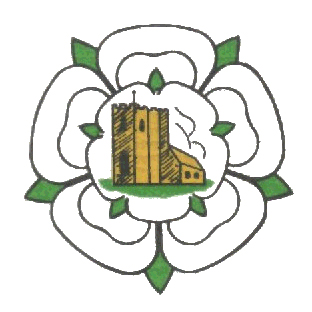 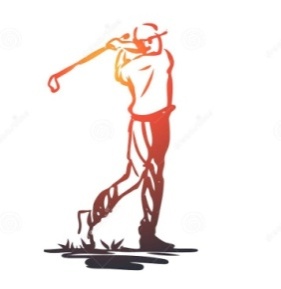 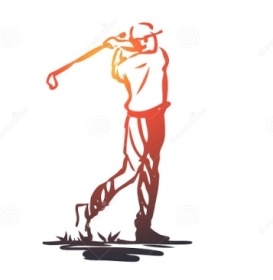 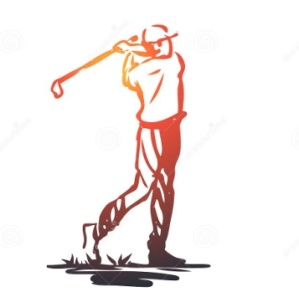 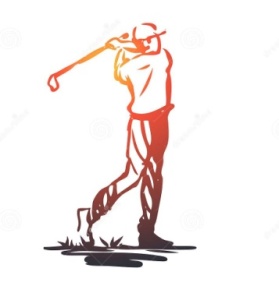 Ghyll Golf Club BarnoldswickGhyll Brow, Skipton road, Barnoldswick.   BB18 6JH      Tel. 01282 842466Ouzledale Trophy Am-Am4 Man Team OpenSunday 8th August 2021 £40 per Team from White Tees, 2’s includedStableford - Maximum Handicap Index 24 90% Handicap Allowance.  3 Scores to count.1st, 2nd, & 3rd Prizes plus Orange Ball comp.Tee times 08:00 to 09:30 & 12:00 to 13:30Please email Dan Inman danielinman1234@gmail.com or ring on   07805984551 with Names, Club, Handicap Index & preferred time for confirmation of tee times and payment options.